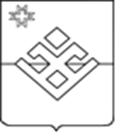 ПОСТАНОВЛЕНИЕАдминистрации муниципального образования «Норьинское»От  29 июля  2020 года                                                                                 № 30с. НорьяОб       утверждении        Порядка         размещения сведений   об    источниках    получения     средств, за    счет      которых     совершена      сделка       по приобретению      земельного      участка,   другого объекта   недвижимости,  транспортного  средства, ценных    бумаг,    акций    (долей   участия,  паев в уставных  (складочных)   капиталах  организаций), если   сумма   сделки   превышает   общий    доход муниципального    служащего    и    его     супруги (супруга) за три последних года, предшествующих совершению       сделки,     в          информационно-телекоммуникационной     сети      Интернет       на официальном      сайте      администрации         МО «Норьинское»   и   представления    этих  сведений общероссийским     	средствам             массовой информации   для    опубликования	В соответствии с Федеральным законом  от 03.12.2012 № 230-ФЗ «О контроле за соответствием расходов лиц, замещающих государственные должности, и иных лиц их доходам», и Указом Президента Российской Федерации от 02.04.2013 № 309 «О мерах по реализации отдельных положений Федерального закона «О противодействии коррупции», Администрация муниципального образования «Норьинское» ПОСТАНОВЛЯЕТ: 	1. Утвердить прилагаемый Порядок размещения сведений об источниках получения средств, за счет которых совершена сделка по приобретению земельного участка, другого объекта недвижимости, транспортного средства, ценных бумаг, акций (долей участия, паев в уставных (складочных) капиталах организаций), если сумма сделки превышает общий доход муниципального служащего и его супруги (супруга) за три последних года, предшествующих совершению сделки,  в информационно-телекоммуникационной сети Интернет на официальном сайте Администрации муниципального образования «Норьинское» и представления этих сведений общероссийским средствам массовой информации для опубликования (приложение).3. Постановление вступает в силу с момента подписания и подлежит размещению на официальном сайте муниципального образования «Норьинское».4. Настоящее постановление вступает в силу со дня официального опубликования.5. Контроль за исполнением настоящего постановления оставляю за собой.        Глава муниципального образования         «Норьинское»                                             	      Н.Г. ЗайцевУтвержденпостановлением Администрациимуниципального образования «Норьинское» от 29.07.2020 № 30ПОРЯДОКразмещения сведений об источниках получения средств, за счет которых совершена сделка по приобретению земельного участка, другого объекта недвижимости, транспортного средства, ценных бумаг, акций (долей участия, паев в уставных (складочных) капиталах организаций), если сумма сделки превышает общий доход муниципального служащего и его супруги (супруга) за три последних года, предшествующих совершению сделки,  в информационно-телекоммуникационной сети Интернет на официальном сайте администрации  муниципального образования «Норьинское» и представления этих сведений общероссийским средствам массовой информации для опубликования	1. Настоящий Порядок устанавливает обязанности по размещению сведений размещения сведений об источниках получения средств, за счет которых совершена сделка по приобретению земельного участка, другого объекта недвижимости, транспортного средства, ценных бумаг, акций (долей участия, паев в уставных (складочных) капиталах организаций), если сумма сделки превышает общий доход муниципального служащего и его супруги (супруга) за три последних года, предшествующих совершению сделки,  в информационно-телекоммуникационной сети Интернет на официальном сайте администрации муниципального образования «Норьинское» (далее -официальный сайт) и представления этих сведений общероссийским средствам массовой информации для опубликования, в связи с их запросами. 	2. На официальном сайте муниципального   образования «Норьинское»:  http://mo - norinskoe.malayapurga.ru размещаются и общероссийским средствам массовой информации предоставляются для опубликования, сведения об источниках получения средств, за счет которых совершена сделка по приобретению земельного участка, другого объекта недвижимости, транспортного средства, ценных бумаг, акций (долей участия, паев в уставных (складочных) капиталах организаций), если сумма сделки превышает общий доход муниципального служащего и его супруги (супруга) за три последних года, предшествующих совершению сделки (далее – сведения). 	3. В размещаемых на официальном сайте и предоставляемых общероссийским средствам массовой информации для опубликования сведениях запрещается указывать:	3.1. Иные сведения (кроме указанных в пункте 2 настоящего Порядка).	3.2. Персональные данные супруги (супруга), детей и иных членов семьи муниципального служащего.	3.3. Данные, позволяющие определить место жительства, почтовый адрес, телефон и иные индивидуальные средства коммуникации муниципального служащего, его супруги (супруга), детей и иных членов семьи.	3.4. Данные, позволяющие определить местонахождение объектов недвижимого имущества, принадлежащих муниципальному служащему, его супруге (супругу), детям, иным членам семьи на праве собственности или находящихся в их пользовании.	3.5. Информацию, отнесенную к государственной тайне или являющуюся конфиденциальной.	4. Сведения, представленные муниципальными служащими, размещаются администрацией муниципального образования «Норьинское» на официальном сайте в течение 15 рабочих дней со дня истечения срока, установленного для подачи таких сведений.	5. Сведения для опубликования предоставляются в связи с запросами общероссийских средств массовой информации,  в случае, если запрашиваемые сведения отсутствуют на официальном сайте.	6. Запрос общероссийского средства массовой информации должен содержать фамилию, имя, отчество, а также наименование должности муниципального служащего, сведения которого запрашиваются для опубликования.	7. Администрация муниципального образования «Норьинское»:	7.1. В 3-дневный срок со дня поступления запроса от общероссийского средства массовой информации письменно сообщает об этом муниципальному служащему, в отношении которого поступил запрос.	7.2. В 7-дневный срок со дня поступления запроса от  общероссийского средства массовой информации обеспечивает предоставление ему сведений.	8. Муниципальные служащие администрации муниципального образования «Норьинское»  несут в соответствии с законодательством Российской Федерации ответственность за несоблюдение настоящего Порядка, а также за разглашение сведений, отнесенных к государственной тайне или являющихся конфиденциальными.